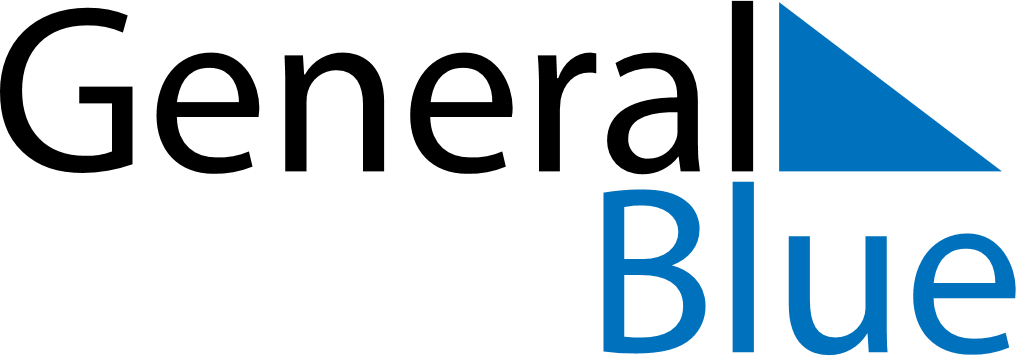 March 2029March 2029March 2029March 2029ColombiaColombiaColombiaMondayTuesdayWednesdayThursdayFridaySaturdaySaturdaySunday123345678910101112131415161717181920212223242425Saint JosephPalm Sunday26272829303131Maundy ThursdayGood Friday